CİHAZIN KULLANMA TALİMATI1. Cihazın elektrik bağlantıları kontrol edilir.2. Su seviyesi kontrol edilir ve eğer gerekiyorsa cihaz içinde belirtilen yüksekliğe kadar su ile doldurulur.3. İlgili malzeme su banyosu içine konulur.4. Cihazın On/off düğmesinden “on” seçilerek cihaz çalıştırılır.5. Kontrol panelinden istenen sıcaklık “temperature” butonundaki yukarı ve aşağı oklarıyla ayarlanır. 6. Kontrol panelinden istenen süre “time” butonundaki yukarı ve aşağı oklarıyla ayarlanır.7. İşlem bittikten sonra cihaz kapatılır ve gerekli temizlik işlemleri yapılır.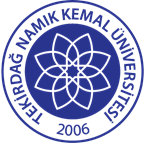 TNKÜ ÇORLU MÜHENDİSLİK FAKÜLTESİ                            BİYOMEDİKAL MÜHENDİSLİĞİSU BANYOLARI KULLANMA TALİMATIDoküman No: EYS-TL-226TNKÜ ÇORLU MÜHENDİSLİK FAKÜLTESİ                            BİYOMEDİKAL MÜHENDİSLİĞİSU BANYOLARI KULLANMA TALİMATIHazırlama Tarihi:13.04.2022TNKÜ ÇORLU MÜHENDİSLİK FAKÜLTESİ                            BİYOMEDİKAL MÜHENDİSLİĞİSU BANYOLARI KULLANMA TALİMATIRevizyon Tarihi:--TNKÜ ÇORLU MÜHENDİSLİK FAKÜLTESİ                            BİYOMEDİKAL MÜHENDİSLİĞİSU BANYOLARI KULLANMA TALİMATIRevizyon No:0TNKÜ ÇORLU MÜHENDİSLİK FAKÜLTESİ                            BİYOMEDİKAL MÜHENDİSLİĞİSU BANYOLARI KULLANMA TALİMATIToplam Sayfa Sayısı:1Cihazın Markası/Modeli/ Taşınır Sicil NoNüve NB 20253.3.6/15/11353Kullanım AmacıBu talimat Üniversitemizin Biyomedikal Mühendisliği Bölümü Biyomalzeme Laboratuvarında bulunan Su banyosu cihazının kullanımına yönelik işlemleri belirler.Sorumlusu	Bu talimatın uygulanmasında ÇMF Biyomedikal Mühendisliği çalışanları ve öğrencileri sorumludur.Sorumlu Personel İletişim Bilgileri (e-posta, GSM)ngulsahgulenc@nku.edu.tr,oaltinok@nku.edu.tr